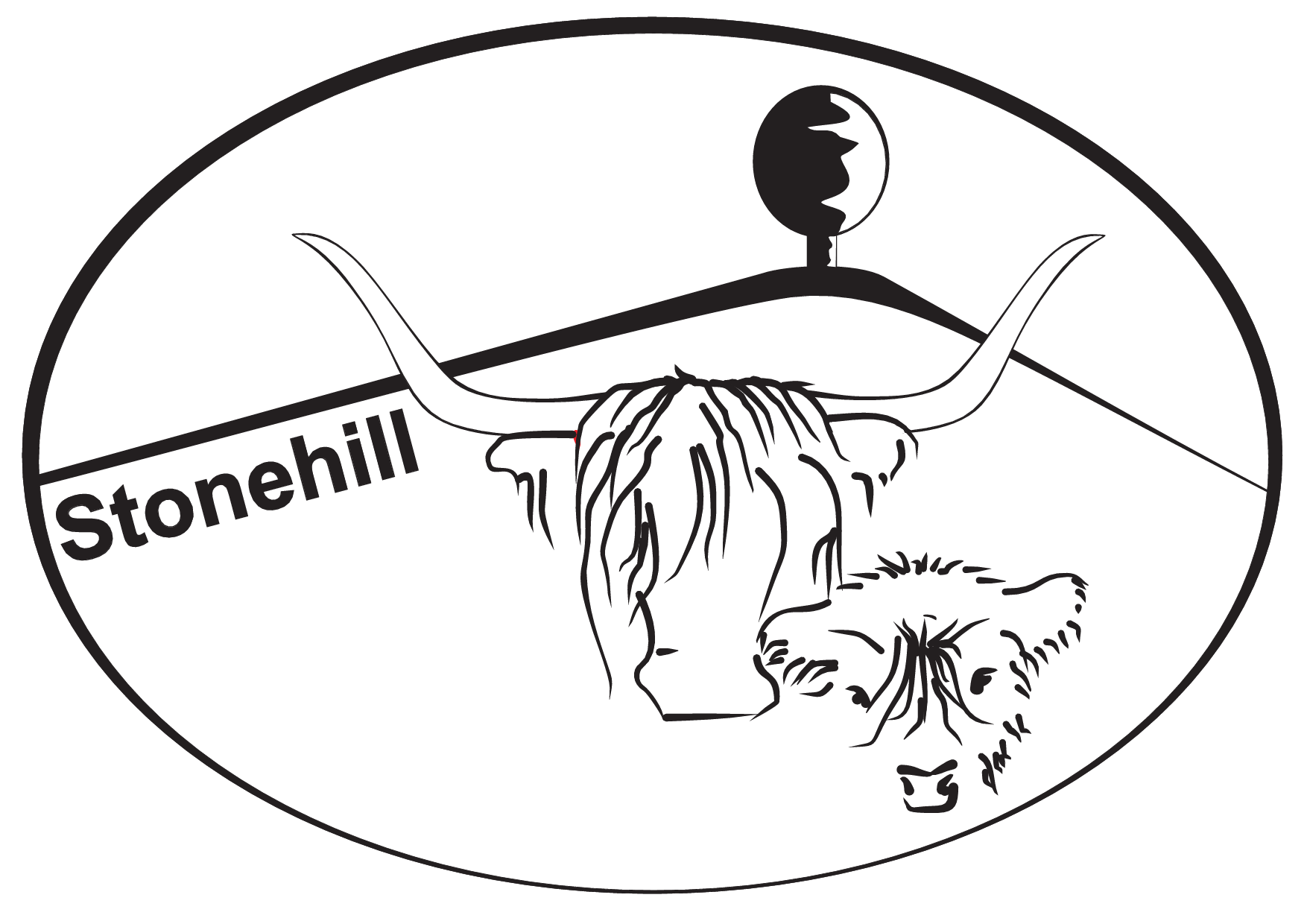 Regula Maag und Max Flückiger, Steinhaufen 55A, 4935 Leimiswilwww.stonehillhighland.ch, Natel: 079 436 30 37, regmaag@bluewin.chFleischbestellung (gefrorenes Fleisch am Lager) Bemerkungen:Name:					Vorname:Strasse/Nr.:PLZ:Ort:Telefon/ Natel:Mail:					FleischstückFr. / kgPortionierungPortionierungPortionierungHuft65.-Steak (2 - 4 Stück pro Packung):______Steak (2 - 4 Stück pro Packung):______Steak (2 - 4 Stück pro Packung):______Hohrücken58.-Steak (2 Stück pro Packung):______Steak (2 Stück pro Packung):______Steak (2 Stück pro Packung):______Plätzli à la minute52.-Am Stück zum Niedergaren oder zum Schneiden von Steaks ca. 500g:______Am Stück zum Niedergaren oder zum Schneiden von Steaks ca. 500g:______Am Stück zum Niedergaren oder zum Schneiden von Steaks ca. 500g:______Haxen26.-2 Stück pro Packung:______2 Stück pro Packung:______2 Stück pro Packung:______Filet86.-Medaillon (2 Stück pro Packung):______Medaillon (2 Stück pro Packung):______Am Stückca. 500g:_____Entrecôte70.-Steak (2 Stück pro Packung):______Steak (2 Stück pro Packung):______Am Stückca. 500g:_____Braten36.-ca. 600g - 1kg:_____ca. 600g - 1kg:_____ca. 600g - 1kg:_____Siedfleisch25.-ca. 500g - 1kg:_____ca. 500g - 1kg:_____ca. 500g - 1kg:_____Saftplätzli40.-ca.300g - 500g:_____ca.300g - 500g:_____ca.300g - 500g:_____Geschnetzeltes à la minute45.-400g:_____500g:_____500g:_____Ragout28.-400g:_____500g:_____500g:_____